Integrated Control of RiskByChris GoffforFor Embry Riddle Aeronautical UniversityPGMT 614 Plan, Direct, Control Projects Project Management personnel has the goal of controlling risk.  During our bicycle project, we chose to procure a special shifting system from a subcontractor.  This has some risks, anytime a business uses outside help to complete a project they add risks.  The subcontractor may not produce the quality product hoped, they may cause some delays because they are late with their deliveries, or they could go out of business themselves.  Truth is, there are a lot of reasons that increase risks to procurement from outside suppliers.	The PMBOK Guide-Fourth Edition defines Project Risk as:	“Project risk is an uncertain event or condition that, if it occurs, has a positive or negative effect on a project’s objectives.” (PMBOK, 2009)	There are two very important elements to risk, uncertainty and effect, on a project’s objectives.  Both uncertainty and effects, of a risk, should be considered and steps should be taken to prevent loss of time and money, if there is a large enough impact for this risk to occur.  (PMI, 2009)	In our bicycle project, we have a subcontractor for our shifting mechanism.  This is a commercial risk, as stated in the chart “D7” below, from PMI Standard for Project Risk Management.  There is a risk that they could be late with their deliverable, which would delay our project.  When assessing the risk, using the Probability and Impact Chart, we found that on the probability number was a 3, 21% - 40% chance that they may be late.  When observing the impact side of the chart we determined that it would be a level 2 for schedule impact, but on the cost impact it would be a level 3.  This showed that we should prepared for this contingency, it may cause loss of profit associate with this risk.Risk Control Response PlanWe have a contingency plan for our project having losses.  It is our desire to insure our project to hedge against losses.  We would like to transfer this risk to another entity.  There are so many ways for things to go wrong, it is our desire to use this hedging tool again those possible losses.  We would rather reduce the risk of a likely event that would cause a large loss of revenue.   To reduce the possibility of the subcontractor being late with the deliverable, we chose to create a contract clause which has a penalty for each day it is late.  In this way, the subcontractor is knowing that there will be a consequence if there is a delay.  For each day, the deliverable is late there will be a penalty of $279.00.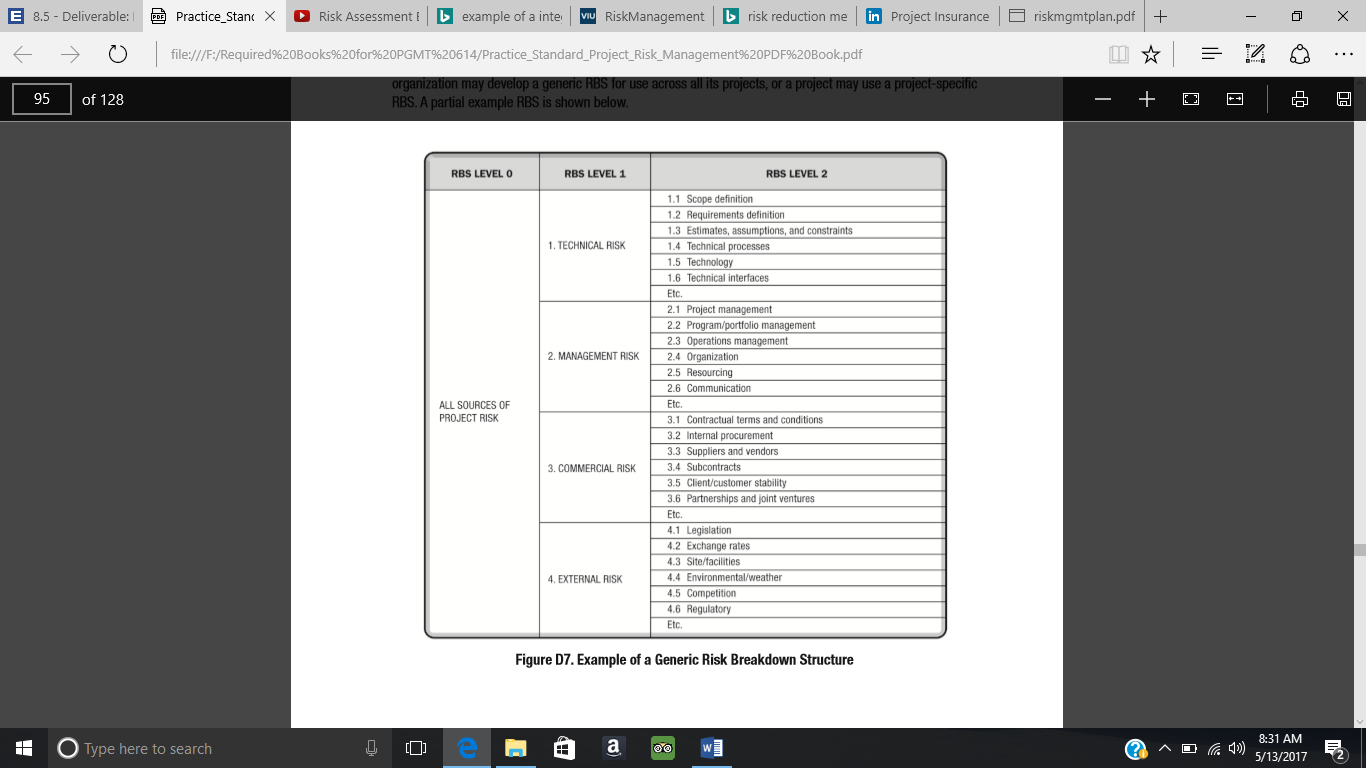 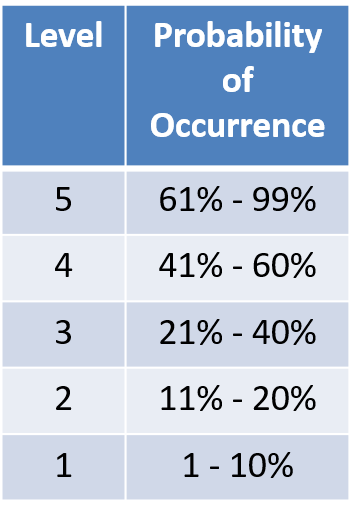 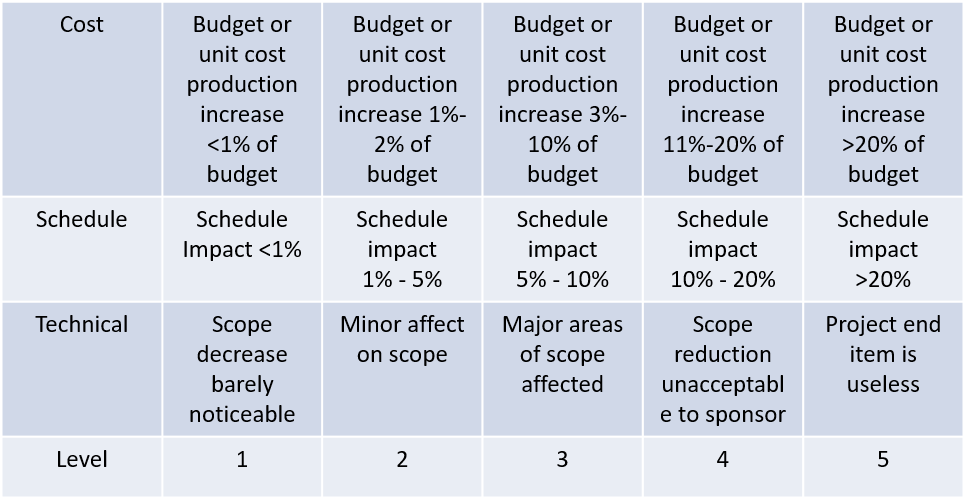 xx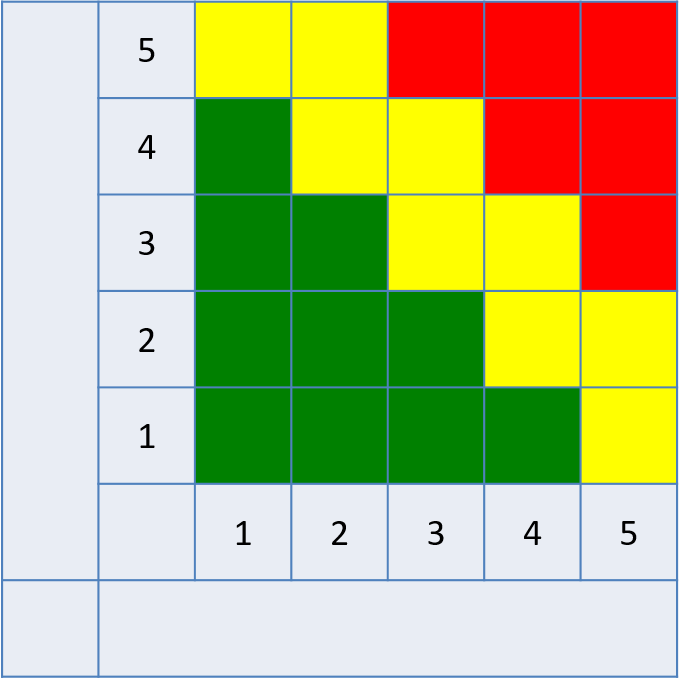 Reference:ECRI. (2010). Sample Risk Management Plan. ECRI Institute.https://bphc.hrsa.gov/ftca/pdf/riskmgmtplan.pdfMishra, R. (2010). Project Insurance Basics.  SlideShare. Retrieved fromhttps://www.slideshare.net/thephenomenon101/project-insurance-basicsPMI. (2009). PMIBOK Guide, A Guide to the Project Management Body of Knowledge. 4th Edition. PMI Institute. Newton Square, Pennsylvania. PMI. (2009). Practice Standard for Project Risk Management. Project Management Institute, Inc. Retrieved from file:///F:/Required%20Books%20for%20PGMT%20614/Practice_Standard_Project_Risk_Management%20PDF%20Book.pdfRisk ID#1Risk OwnerChris GoffDate Submitted5/05/17Date Last Updated5/12/17